ANTRAG AUF EIN SPRACHSTIPENDIUM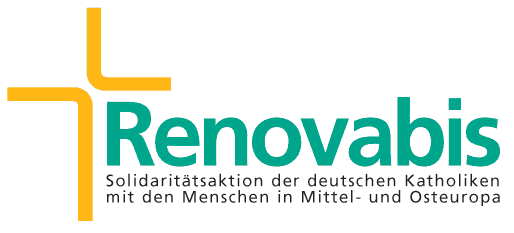 1 Zur Person1.1 Nachname  1.2 Vorname 1.3 Geburtsdatum  1.4 Familienstand  1.5 Religionszugehörigkeit 1.6 Geburtsort  1.7 Geburtsland  1.8 Nationalität 1.9 Derzeitige Anschrift E-Mail 1.10  Priester 1.11  Priesteramtskandidat 1.12  Ordensangehörige/r 1.13 Laie/in1.14 Heimatdiözese  1.15 Ordensgemeinschaft 2 Zum Sprachkurs2.1 Vorgesehenes Institut  2.2 Anschrift des Instituts 2.3 Beabsichtigte Sprache  2.4 Erforderlicher Zeitraum für den genannten Zeitraum von  bis 2.5 Art der anfallenden Kosten 2.6 Summe der anfallenden Kosten 2.7 Summe der bei Renovabis beantragten Finanzierung 3 Stellungnahme des Antragstellers3.1 Stellungnahme des Antragstellers (Heimatbischof, Ordensober/in, Leiter/in der kirchlichen Einrichtung) zum Antrag mit genauer Angabe für die Notwendigkeit des Sprachkurses4 Weitere Bedingungen für den Antrag4.1	Institutionelles Schutzkonzept der entsendenden Institution zur Prävention sexualisierter Gewalt (bitte dem Antrag beifügen oder einen Link nennen)4.2	Unbedenklichkeitserklärung  („Letter of Good Standing“) ausgestellt von einer qualifizierten innerkirchlichen Instanz4.3	Eingang des Antrags bei Renovabis per Post bis spätestens drei Monate vor Kursbeginn4.4	Einreichung des Antrags in deutscher oder englischer Sprache4.5	Abrechnungsbedingungen nach Beendigung des Kurses – siehe bitte „Informationen überdie Vergabe von Sprachstipendien“……………………………………………………………………………		               …………………………………………………………Datum, Unterschrift, Stempel des Bischofs/ Ordensoberen/der entsendenden Organisation Datum, Unterschrift des/der Studierenden